 Sample formal assessment task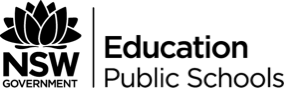 English Standard – Year 11Reading to WriteThis document references the English Standard Stage 6 Syllabus © 2017 Copyright NSW Education Standards Authority (NESA)  for and on behalf of the Crown in right of the State of New South Wales.ContextIn the Common Module, Reading to write, students develop the skills and knowledge to appreciate, understand, analyse and evaluate texts. Students will have studied and reflected on a variety of texts around the idea of individual and collective identity. The focus text for this unit is Tim Winton’s collection of short stories, The Turning. Students will also have read and responded to a range of other creative and persuasive texts.The additional texts connect with the focus text through the study of textual concepts, genre, language form and features. Students will have undertaken a range of writing activities throughout the unit to assist in preparing for this task.Assessment Task1 WebsiteWeighting: 30%15% - knowledge and understanding15% - Skills in responding to texts and communication of ideas appropriate to audience, purpose, and context across all modes	Timing: Term 1, Week 10Submission - Week 10.Outcomes assessedEN 11-1 responds to, composes and evaluates complex texts for understanding, interpretation, critical analysis, imaginative expression and pleasure.EN11-2 uses and evaluates processes, skills and knowledge required to effectively respond to and compose texts in different modes, media and technologiesEN 11-4 strategically uses knowledge, skills and understanding of language concepts and literary devices in new and different contexts.Nature of the taskYou are to create an interactive website based on the concept of identity and present it to the class group. This presentation will be used as a resource for other year 11 students. Your presentation should include the following content:Website should be functional and thematically, aesthetically and stylistically engaging through the consideration of font, colour, images and organisationThesis statement on the relevance of identity in our world (your thesis should be informed by the texts you have studied in class) – approximately 100 wordsCritical Response analysing how the concept of identity is represented in the text of your own choosing – approximately 500Related Text - Use any one of the related texts you have studied as part of this unit, for example; short story, poetry (including song lyrics), script for a short film or play, graphic novel, essay or speech and analyse how the concept of identity is represented in this text. Approximately 500 words.Narrative - Compose a creative short story that explores the idea of identity - 500-700Adjustments (see notes below)Dramatic reading - Record a dramatic reading of your narrative and embed audio file.Submission Requirements:Must comply with “all my own work” conditionsYou are personally accountable for the material you postWebsite should address functionality and aesthetic qualitySubmission must be accompanied by a printed copy of completed website.Possible presentation formats and platforms:Google SitesWeeblyPresiPadletSuggested Assessment Adjustments:Dramatic reading - Performed in classAnnotated website TemplateAnnotated narrative in place of reading Identifying performance notesMarking criteriaYou will be assessed on how well you:represent your understanding of identity through an effective digital medium analyse and use language conventions and form to express complex ideas in a sustained imaginative compositionuse the editing process to communicate complex ideasMarking GuidelinesFeedback providedThe teacher will provide written feedback outlining strengths and areas for improvement to build on knowledge, understanding and skills for future learning.Students:Mark rangeSkilfully articulates personal and insightful understanding of identity and its significance Insightful evaluation of language, form and features that shape meaning within the concept of identity Composes an engaging, sustained imaginative text that skilfully explores the experience of identityOral presentation is engaging and effectively executed for a specific audience Multimodal presentation is a cohesive and sophisticated representation of identity25-30Effectively articulates a personal understanding of identity and its relevanceDetailed analysis of literary devices that shape understanding of identity Composes an effective imaginative text that represents a competent understanding of identityOral presentation is engaging and demonstrates understanding of specific audience and context. Multimodal presentation is a well-developed representation of identity19-24Explains a sound understanding of identityAdequate analysis of literary devices that are connected to the concept of identityComposes an imaginative text that represents a developing understanding of identityOral presentation is adequate and appropriate for audience and contextMultimodal presentation is functional and satisfactorily represents identity13-18Demonstrates limited understanding of the concept of identityMay identify some literary devices that convey general aspects of identityComposes an imaginative text that describes identity in a limited way.Oral presentation shows limited understanding of audience and contextMultimodal presentation is functional but represents limited understanding of identity7-12Creates an elementary statement related to identityDescribes aspects of a text and/or conceptCreates/attempts a basic recountOral presentation is basic and self-limitingMultimodal presentation has minimal or no connection to identity1-6